           March Lunch 2017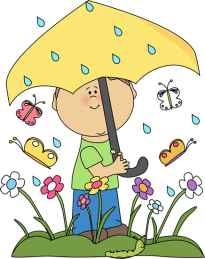 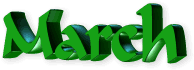 SundayMondayTuesdayWednesdayThursdayFridaySaturday1234Spaghetti, tomato sauce, parmesan cheese, gr. Beans, pears, milkPasta, Meat sauce, Veg. blend, Pineapple, milkCheese & Pep. Pizza, corn, Peaches, milk567891011Chicken soup w/ veg., and pasta, apples, milkHam sandwich, cheese, lettuce, apples, milkGrilled cheese sandwich, lettuce salad, oranges, milkPolish Sausage French Fries, Gr. Beans, melon, MilkCheese and Pep. Pizza, peas,  pears, milk121314 151617         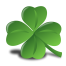 18Hotdog, bun,  lettuce salad, grapes, MilkTurkey sandwich,  cheese, lettuce, grapes, milkMac & Cheese, baked beans, mix veg. , apples, milkChicken nuggets, Ranch,  corn, melon, milkCheese & Pep. Pizza, Veg. blend, applesauce, milk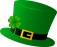 19202122232425Chicken soup w/ veg., and pasta, pears, milkSoft tacos, meat, tortilla, cheese, lettuce, tom., pears, milkPasta and tomato sauce, parmesan cheese Lettuce salad,  oranges, milkMeatballs, French fries, gr. Beans, apples, milkCheese and Pep. Pizza, mixed veg. apples, milk2627Hamburgers, bun, cheese, lettuce, grapes, Milk28Chicken Teriyaki, rice, mix veg, pineapple, milk29Spaghetti, tomato sauce, parmesan cheese, gr. Beans, pears, milk 30Pasta, Meat sauce, Veg. blend, Pineapple, milk31Cheese & Pep. Pizza, corn, Peaches, milk